All Councillors are summoned to the Parish Council Meeting on Wednesday, 18th of October 2023 at 19:00 - NL Community Centre.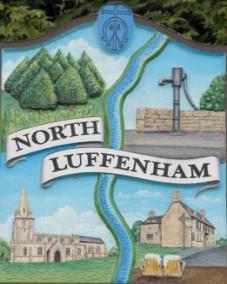 Agenda155/23 Apologies156/23 Declarations of Interest157/23 Public Forum158/23 To approve and sign Minutes as follows: Parish Council meeting 20th of September 2023 [Document]159/23 Ward Report 160/23 Chairman’s Report 161/23 Correspondence Request for memorial tree. Broken Bin.Damage to housing in village due to traffic. Grass cutting and tidying up of village spaces.AGAR – Moore External AuditorLocal Plan Meeting – 18 October 2023 at 7pm at the Council Chambers at RCC. LRALC AGM – Invites to join £10 per delegate to cover food costs. Support requested following two near fatal crashes – Mr Kingston/HighwaysBroken Bridge – Highways162/23 Finance Report: To receive, consider and approve the Finance Report [Document]:To approve the following payments:Clerk’s Salary – £679.17 (£543.37 Net and 135.80 HMRC)Zen – £42Moores External Auditor – £252Spiel Press - £133.15163/23 Planning - Cllr Burrows164/23 To receive and consider the report from the Community Centre Management Committee – Cllr Cade165/23 To receive and consider the report from the CIL Group – Cllr Burrows166/23 Neighbourhood Plan 167/23 Community Service Award 168/23 Village Website 169/23 North Luffenham Youth Parish Council 170/23 Date of next meeting: 15th November 2023Jadene Bale, Parish Clerk